Voici quelques propositions pour fabriquer ton tam-tam !Pour cela il te faut :1 boîte de conserve ou 1 pot en terre, du papier ou 1 ballon de baudruche, un élastique, de la peinture.Pour la baguette, tu peux prendre une cuillère en bois ou 1 baguette avec 1 perle en bois…A toi de jouer !!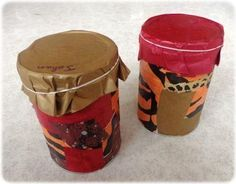 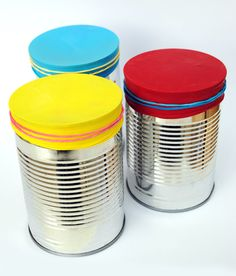 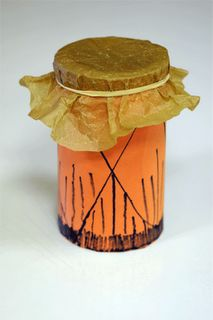 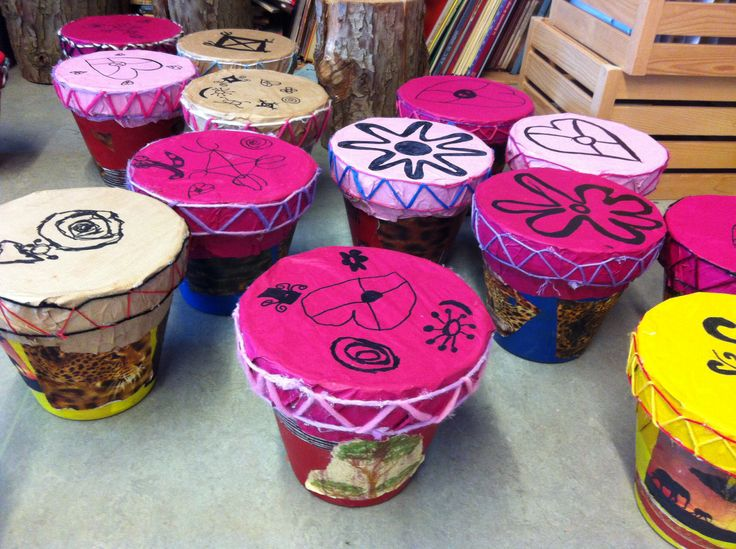 En avant la musique !!